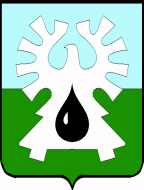 ГОРОДСКОЙ ОКРУГ УРАЙХанты-Мансийского автономного округа - ЮгрыАдминистрация ГОРОДА УРАЙПОСТАНОВЛЕНИЕОб утверждении административного регламента предоставления муниципальной услуги «Использование земель или земельных участков, находящихся в государственной или муниципальной собственности, для возведения гражданами Российской Федерации гаражей, являющихся некапитальными сооружениями, либо для стоянки технических или других средств передвижения инвалидов вблизи их места жительства без предоставления земельных участков и установления сервитута, публичного сервитута» В соответствии с Федеральным законом от 27.07.2010 №210-ФЗ «Об организации предоставления государственных и муниципальных услуг», постановлением администрации города Урай от 18.01.2013 №117 «Об утверждении Порядка разработки и утверждения административных регламентов предоставления муниципальных услуг»:1. Утвердить административный регламент предоставления муниципальной услуги «Использование земель или земельных участков, находящихся в государственной или муниципальной собственности, для возведения гражданами Российской Федерации гаражей, являющихся некапитальными сооружениями, либо для стоянки технических или других средств передвижения инвалидов вблизи их места жительства без предоставления земельных участков и установления сервитута, публичного сервитута» согласно приложению.2. Постановление опубликовать в газете «Знамя» и разместить на официальном сайте органов местного самоуправления города Урай в информационно-телекоммуникационной сети «Интернет».3. Контроль за выполнением постановления возложить на заместителя главы города Урай В.А.Гробовца.Глава города Урай                                                                                                Т.Р. ЗакирзяновПриложение к постановлениюадминистрации города Урай от ______________ №______Административный регламент предоставления муниципальной услуги«Использование земель или земельных участков, находящихся в государственной или муниципальной собственности, для возведения гражданами Российской Федерации гаражей, являющихся некапитальными сооружениями, либо для стоянки технических или других средств передвижения инвалидов вблизи их места жительства без предоставления земельных участков и установления сервитута, публичного сервитута» (далее – административный регламент)1.Общие положения1.1. Административный регламент регулирует отношения, связанные с использованием земель или земельных участков, находящихся в государственной или муниципальной собственности, для возведения гражданами Российской Федерации гаражей, являющихся некапитальными сооружениями, либо для стоянки технических или других средств передвижения инвалидов вблизи их места жительства без предоставления земельных участков и установления сервитута, публичного сервитута, устанавливает стандарт предоставления муниципальной услуги, состав, последовательность и сроки выполнения административных процедур, требования к порядку их выполнения, в том числе особенности выполнения административных процедур в электронной форме, формы контроля за исполнением административного регламента, досудебный (внесудебный) порядок обжалования решений и действий (бездействия) администрации города Урай, ее должностных лиц и муниципальных служащих, многофункционального центра предоставления государственных и муниципальных услуг, организаций, осуществляющих функции по предоставлению муниципальных услуг, и их работников, особенности выполнения административных процедур в многофункциональном центре предоставления государственных и муниципальных услуг.1.2. Сокращения, используемые в настоящем административном регламенте:1) муниципальная услуга - муниципальная услуга «Использование земель или земельных участков, находящихся в государственной или муниципальной собственности, для возведения гражданами Российской Федерации гаражей, являющихся некапитальными сооружениями, либо для стоянки технических или других средств передвижения инвалидов вблизи их места жительства без предоставления земельных участков и установления сервитута, публичного сервитута»;2) заявитель - лицо, обратившееся за предоставлением муниципальной услуги; 3) запрос - запрос о предоставлении муниципальной услуги (понятия «запрос» и «заявление» в административном регламенте являются равнозначными); 4) многофункциональный центр - автономное учреждение Ханты-Мансийского автономного округа – Югры «Многофункциональный центр предоставления государственных и муниципальных услуг Югры», непосредственное предоставление муниципальных услуг от имени которого осуществляется филиалом автономного учреждения Ханты-Мансийского автономного округа – Югры «Многофункциональный центр предоставления государственных и муниципальных услуг Югры» в городе Урае;5) Единый портал - федеральная государственная информационная система «Единый портал государственных и муниципальных услуг (функций)» (www.gosuslugi.ru). В целях настоящего административного регламента под данным сокращением понимается также региональная информационная система Ханты-Мансийского автономного округа - Югры «Портал государственных и муниципальных услуг (функций) Ханты-Мансийского автономного округа – Югры» (http://86.gosuslugi.ru);6) официальный сайт – официальный сайт органов местного самоуправления города Урай в информационно-телекоммуникационной сети «Интернет» (www.uray.ru);7) уполномоченный орган - муниципальное казенное учреждение «Управление градостроительства, землепользования и природопользования города Урай» (организация, ответственная за предоставление муниципальной услуги от имени администрации города Урай); 8) необходимые услуги - услуги, которые являются необходимыми и обязательными при предоставлении муниципальной услуги;9) сеть Интернет - информационно-телекоммуникационная сеть «Интернет»;10) Федеральный закон №210-ФЗ - Федеральный закон от 27.07.2010 №210-ФЗ «Об организации предоставления государственных и муниципальных услуг»;11) справочная информация - информация, к которой относится:а) место нахождения и графики работы администрации города Урай, уполномоченного органа, государственных органов, органов местного самоуправления, организаций, обращение в которые необходимо для получения муниципальной услуги, а также многофункционального центра;б) справочные телефоны администрации города Урай, уполномоченного органа, государственных органов, органов местного самоуправления, организаций, обращение в которые необходимо для получения муниципальной услуги, а также многофункционального центра, в том числе номер телефона-автоинформатора (при наличии);в) адреса официального сайта, электронной почты и (или) формы обратной связи администрации города Урай, уполномоченного органа  в сети Интернет;12) РРГУ – государственная информационная система Ханты-Мансийского автономного округа - Югры «Реестр государственных и муниципальных услуг Ханты-Мансийского автономного округа – Югры»;13) комплексный запрос - запрос о предоставлении нескольких государственных и (или) муниципальных услуг в многофункциональном центре, предусмотренный статьей 15.1 Федерального закона №210-ФЗ.1.3. Круг заявителей: граждане – физические лица. При обращении с запросом представителя заявителя (далее также именуемый заявитель), представляются документы, удостоверяющие его личность, а также права (полномочия) представителя на обращение с запросом.1.4. Требования к порядку информирования о предоставлении муниципальной услуги.1.4.1. Информация по вопросам предоставления муниципальной услуги и необходимых услуг размещается:1) на официальном сайте;2) на Едином портале;3) на информационных стендах, находящихся в здании уполномоченного органа.1.4.2. Сведения о ходе предоставления муниципальной услуги и необходимых услуг, предоставляемых в электронной форме, могут быть получены заявителем в личном кабинете на Едином портале.1.4.3. При устном обращении заявителя (лично или по телефону) должностное лицо (специалист) осуществляет устное информирование заявителя по вопросам предоставления муниципальной услуги и необходимых услуг, о ходе их предоставления продолжительностью не более 15 минут. Если для подготовки ответа требуется более продолжительное время, заявителю предлагается направить в уполномоченный орган обращение о представлении письменной консультации либо назначить другое удобное для заявителя время для устного информирования.1.4.4. Письменное информирование по вопросам предоставления муниципальной услуги и необходимых услуг, о ходе их предоставления осуществляется при обращении заявителя в письменной форме (почтовым отправлением в адрес уполномоченного органа, посредством факсимильной связи) или с использованием информационно-технологической и коммуникационной инфраструктуры (по электронной почте, при размещении обращения на официальном сайте). Ответ на письменное обращение направляется заявителю в течение 10 рабочих дней после дня регистрации обращения в уполномоченном органе.В случае, если в обращении не указаны фамилия, почтовый адрес или адрес электронной почты, по которому ответ должен быть направлен, ответ не дается.1.4.5. Справочная информация  размещается и актуализируется уполномоченным органом:1) в форме информационных (мультимедийных) материалов в сети Интернет:а) на официальном сайте;б) на Едином портале (карточка муниципальной услуги), в РРГУ;2) в форме информационных (текстовых) материалов на информационных стендах в месте предоставления муниципальной услуги.1.4.6. Справочная информация может быть получена:1) непосредственно в уполномоченном органе по адресу:  Ханты-Мансийский автономный округ – Югра, город Урай, микрорайон 2, дом 59 (кабинет 310);2) по телефонам:  (34676) 2-84-22, 2-84-19, 2-81-09;3) на официальном сайте;4) при обращении заявителя по почте, электронной почте, факсу, при размещении обращения на официальном сайте, а также путем предоставления письменного обращения заявителем лично в уполномоченный орган;5) на Едином портале (карточка муниципальной услуги);  6) в многофункциональном центре.2. Стандарт предоставления муниципальной услуги2.1. Наименование муниципальной услуги: «Использование земель или земельных участков, находящихся в государственной или муниципальной собственности, для возведения гражданами Российской Федерации гаражей, являющихся некапитальными сооружениями, либо для стоянки технических или других средств передвижения инвалидов вблизи их места жительства без предоставления земельных участков и установления сервитута, публичного сервитута».2.2. Органом, предоставляющим муниципальную услугу, является администрация города Урай. Организацией, ответственной за предоставление муниципальной услуги от имени администрации города Урай, является муниципальное казенное учреждение «Управление градостроительства, землепользования и природопользования города Урай» (далее – уполномоченный орган).Ответственным лицом за подготовку и направление на подпись уполномоченному лицу проекта договора об использовании земель или земельного участка является специалист комитета по управлению муниципальным имуществом администрации города Урай.2.3. Государственные органы, органы местного самоуправления, организации, обращение в которые необходимо для предоставления муниципальной услуги: 1) Отдел Министерства внутренних дел Российской Федерации по городу Ураю - для получения сведений о действительности паспорта гражданина Российской Федерации и сведений из государственного реестра транспортных средств;2) Отделение Фонда пенсионного и социального страхования Российской Федерации по Ханты-Мансийскому автономному округу - Югре – для получения сведений, подтверждающих регистрацию заявителя либо его законного представителя в системе индивидуального (персонифицированного) учета в системах обязательного пенсионного страхования и обязательного социального страхования, сведений, подтверждающих факт установления инвалидности, и сведений из индивидуальной программы реабилитации или абилитации инвалида, подтверждающих наличие у заявителя показаний для обеспечения транспортным средством либо средством передвижения.Орган, предоставляющий муниципальную услугу (уполномоченный орган), не вправе требовать от заявителя осуществления действий, в том числе согласований, необходимых для получения муниципальной услуги и связанных с обращением в иные государственные органы, органы местного самоуправления, организации, за исключением получения услуг и получения документов и информации, предоставляемых в результате предоставления таких услуг, включенных в Перечень услуг, которые являются необходимыми и обязательными для предоставления администрацией города Урай муниципальных услуг, утвержденный решением Думы города Урай от 27.09.2012 №79. 2.4.  Описание результата предоставления муниципальной услуги:1) два экземпляра проекта договора об использовании земель или земельного участка;2) решение в форме постановления администрации города Урай об отказе в использовании земель или земельного участка.  2.5.  Срок предоставления муниципальной услуги: не более 10 (десяти) рабочих дней с даты получения запроса о предоставлении  муниципальной услуги уполномоченным органом.Дата поступления запроса в уполномоченный орган определяется с учетом требований пункта 2.16 административного регламента.При подаче запроса через многофункциональный центр срок предоставления муниципальной услуги исчисляется со дня поступления такого запроса в администрацию города Урай.        2.5.1. Срок выдачи (направления) документов, являющихся результатом предоставления муниципальной услуги: установлен пунктом 3.5 административного регламента.2.6. Нормативные правовые акты, регулирующие предоставление муниципальной услуги.Перечень нормативных правовых актов, регулирующих предоставление муниципальной услуги, размещен:на официальном сайте;2) на Едином портале (карточка муниципальной услуги), в РРГУ.В случае внесения в нормативные правовые акты Российской Федерации, Ханты- Мансийского автономного округа - Югры, муниципального образования город Урай изменений, касающихся предоставления муниципальной услуги, до приведения в соответствие  с ними административного регламента применяются положения указанных нормативных правовых актов с учетом внесенных изменений.2.7. Исчерпывающий перечень документов, необходимых в соответствии с нормативными правовыми актами для предоставления муниципальной услуги, необходимых услуг.2.7.1. Для получения муниципальной услуги заявители подают в письменной форме или в форме электронного документа запрос в свободной форме или по образцу, установленному приложением 1 к административному регламенту, с обязательным указанием следующих сведений: фамилия, имя, отчество (при наличии), место жительства заявителя, а также фамилия, имя, отчество (при наличии) представителя заявителя (в случае если заявление подает последний);реквизиты документа, удостоверяющего личность заявителя и его представителя (в случае если заявление подает последний);страховой номер индивидуального лицевого счета заявителя, а также законного представителя заявителя (в случае если заявление подает последний);почтовый адрес, адрес электронной почты, номер телефона для связи с заявителем либо его представителем (в случае если заявление подает последний);цель использования земель или земельного участка (указывается один из вариантов: для возведения некапитального гаража либо для стоянки средства передвижения);реквизиты документа, подтверждающего наличие инвалидности;характеристики планируемого к возведению некапитального гаража: материал, из которого изготовлен гараж, и его наружные габариты (в случае если целью является возведение некапитального гаража);сведения о кадастровом номере земельного участка (при наличии) или адресном ориентире территории размещения, где испрашивается место размещения (место стоянки), определяемые из схемы размещения  гаражей, являющихся некапитальными сооружениями, и мест стоянки средств передвижения инвалидов вблизи их места жительства (далее – схема размещения);срок использования места размещения или места стоянки;способ направления (предоставления) заявителю документа, являющегося результатом предоставления муниципальной услуги (лично либо почтовым отправлением);согласие на обработку персональных данных в соответствии с требованиями законодательства Российской Федерации.Запрос подается следующими способами:1) доставка заявителем лично;2) направление посредством почтового отправления;3) в электронной форме; 4) через многофункциональный центр.2.7.2.  Перечень документов, которые заявитель должен представить самостоятельно:документ, подтверждающий полномочия представителя заявителя (в случае если заявление подает последний);2) документ, подтверждающий обеспечение инвалида техническим средством реабилитации для передвижения в соответствии с рекомендациями индивидуальной программы реабилитации или абилитации инвалида.2.7.3. Перечень документов, которые заявитель вправе представить по собственной инициативе, так как они подлежат представлению в рамках межведомственного информационного взаимодействия: 1) сведения о действительности паспорта гражданина Российской Федерации;2) сведения из государственного реестра транспортных средств;3) сведения, подтверждающие регистрацию заявителя либо его законного представителя в системе индивидуального (персонифицированного) учета в системах обязательного пенсионного страхования и обязательного социального страхования;4) сведения, подтверждающие факт установления инвалидности;5) сведения из индивидуальной программы реабилитации или абилитации инвалида, подтверждающие наличие у заявителя показаний для обеспечения транспортным средством либо средством передвижения.2.7.4. При непредоставлении заявителем документов, предусмотренных подпунктом 2.7.3 пункта 2.7 административного регламента, отказ в предоставлении муниципальной услуги не допускается. Такие документы и сведения уполномоченный орган запрашивает в порядке межведомственного информационного взаимодействия. 2.7.5. Требования, предъявляемые к документам:1) документы, в установленных законодательством случаях, должны быть нотариально удостоверены, скреплены печатями (при наличии), иметь надлежащие подписи сторон или определенных законодательством должностных лиц;2) тексты документов должны быть написаны разборчиво, наименования юридических лиц - без сокращения, с указанием их мест нахождения;3) в документах не должно быть подчисток, приписок, зачеркнутых слов и иных неоговоренных исправлений;4) документы не должны быть исполнены карандашом;5) документы не должны иметь серьезных повреждений, наличие которых не позволяет однозначно истолковать их содержание;6) запрос должен быть оформлен на русском языке;7) запрос и (или) оригиналы документов, составленные на иностранном языке, представляются с заверенным в установленном порядке переводом на русский язык;8) при наличии в запросе и (или) документах сведений, составляющих коммерческую, служебную или иную охраняемую законом тайну, в запросе указывается исчерпывающий перечень документов, содержащих такие сведения;9) запрос должен быть заверен подписью заявителя.2.7.6. Запрещается требовать от заявителей:1) представления документов и информации или осуществления действий, представление или осуществление которых не предусмотрено нормативными правовыми актами, регулирующими отношения, возникающие в связи с предоставлением муниципальной услуги;2) представления документов и информации, в том числе подтверждающих внесение заявителем платы за предоставление муниципальной услуги, которые в соответствии с нормативными правовыми актами Российской Федерации, нормативными правовыми актами Ханты-Мансийского автономного округа - Югры и муниципальными правовыми актами города Урай находятся в распоряжении органов, предоставляющих государственные услуги, органов, предоставляющих муниципальные услуги, иных государственных органов, органов местного самоуправления либо подведомственных государственным органам или органам местного самоуправления организаций, участвующих в предоставлении государственных или муниципальных услуг, за исключением документов, указанных в части 6 статьи 7 Федерального закона №210-ФЗ;3) представления документов и информации, отсутствие и (или) недостоверность которых не указывались при первоначальном отказе в приеме документов, необходимых для предоставления муниципальной услуги, либо в предоставлении муниципальной услуги, за исключением следующих случаев:а) изменение требований нормативных правовых актов, касающихся предоставления муниципальной услуги, после первоначальной подачи запроса;б) наличие ошибок в запросе и документах, поданных заявителем после первоначального отказа в приеме документов, необходимых для предоставления муниципальной услуги, либо в предоставлении муниципальной услуги и не включенных в представленный ранее комплект документов;в) истечение срока действия документов или изменение информации после первоначального отказа в приеме документов, необходимых для предоставления муниципальной услуги, либо в предоставлении муниципальной услуги;г) выявление документально подтвержденного факта (признаков) ошибочного или противоправного действия (бездействия) должностного лица органа, предоставляющего муниципальную услугу, муниципального служащего, работника многофункционального центра, работника организации, предусмотренной частью 1.1 статьи 16 Федерального закона №210-ФЗ, при первоначальном отказе в приеме документов, необходимых для предоставления муниципальной услуги, либо в предоставлении муниципальной услуги, о чем в письменном виде за подписью руководителя органа, предоставляющего муниципальную услугу, руководителя многофункционального центра при первоначальном отказе в приеме документов, необходимых для предоставления муниципальной услуги, либо руководителя организации, предусмотренной частью 1.1 статьи 16 Федерального закона №210-ФЗ, уведомляется заявитель, а также приносятся извинения за доставленные неудобства;4) предоставления на бумажном носителе документов и информации, электронные образы которых ранее были заверены в соответствии с пунктом 7.2 части 1 статьи 16 Федерального закона №210-ФЗ, за исключением случаев, если нанесение отметок на такие документы либо их изъятие является необходимым условием предоставления государственной или муниципальной услуги, и иных случаев, установленных федеральными законами.2.7.7. Способы получения документов заявителями: в письменной или электронной форме, если иное не предусмотрено действующими нормативными правовыми актами.2.8. Исчерпывающий перечень оснований для отказа в приеме документов, необходимых для предоставления муниципальной услуги.Основания для отказа в приеме документов, необходимых для предоставления муниципальной услуги, не установлены.2.9. Исчерпывающий перечень оснований для отказа в предоставлении муниципальной услуги: 1) заявление подано с нарушением требований, установленных пунктом 11, подпунктом 12.1 пункта 12 Порядка использования земель или земельных участков, находящихся в государственной или муниципальной собственности, для возведения гражданами гаражей, являющихся некапитальными сооружениями, либо для стоянки технических или других средств передвижения инвалидов вблизи их места жительства без предоставления земельных участков и установления сервитута, публичного сервитута, утвержденного постановлением Правительства Ханты-Мансийского автономного округа  - Югры от 01.07.2022 №307-п;2) с заявлением обратилось лицо, которое в соответствии с земельным законодательством не имеет права на использование земель или земельных участков для возведения некапитального гаража либо для стоянки средств передвижения;3) в отношении испрашиваемых земель или земельного участка ранее заключен действующий договор с другим заявителем;4) указанная в заявлении цель использования земель или земельного участка не связана с возведением некапитального гаража либо стоянкой средств передвижения;5) на указанных в заявлении землях или земельном участке схемой размещения не предусмотрены возведение некапитального гаража либо стоянка средств передвижения;6) с заявителем ранее заключен договор, срок действия которого не истек;7) в границах территории размещения отсутствуют свободные места размещения и (или) места стоянки;8) отсутствие в индивидуальной программе реабилитации или абилитации инвалида заключения о наличии медицинских показаний для приобретения инвалидом транспортного средства об обеспечении инвалида техническими средствами передвижения.         2.10. Исчерпывающий перечень оснований для приостановления предоставления муниципальной услуги:1) на дату поступления заявления в уполномоченный орган на рассмотрении такого органа находится представленное ранее другим гражданином заявление, испрашиваемое место размещения либо место стоянки в которых частично или полностью совпадают. Уполномоченный орган принимает решение о приостановлении срока рассмотрения поданного позднее заявления до принятия решения по ранее поступившему заявлению и в течение трех рабочих дней со дня принятия решения о приостановлении направляет его заявителю, позднее подавшему заявление, лично либо почтовым отправлением.2.11. Перечень услуг, которые являются необходимыми и обязательными для предоставления муниципальной услуги (в том числе сведения о документе (документах), выдаваемом (выдаваемых) организациями, участвующими в предоставлении муниципальной услуги).  Согласно решению Думы города Урай от 27.09.2012 №79 услуги, которые являются необходимыми и обязательными для предоставления муниципальной услуги, не предусмотрены.2.12. Порядок, размер и основания взимания государственной пошлины или иной платы, взимаемой за предоставление муниципальной услуги.За предоставление муниципальной услуги плата не взимается.2.13. Порядок и размер платы за предоставление услуг, предусмотренных пунктом 2.11 административного регламента, определяется согласно Порядку определения размера платы за предоставление услуг, которые являются необходимыми и обязательными для предоставления администрацией города Урай муниципальных услуг, установленному решением Думы города Урай от 27.09.2012 №79.2.14. Максимальные сроки ожидания в очереди:1) при подаче запроса (запроса о предоставлении услуги организации, участвующей в предоставлении муниципальной услуги) - 15 минут;2) при получении результата предоставления муниципальной услуги - 15 минут;3) для получения консультации - 15 минут.2.15. Срок и порядок регистрации запроса (запроса о предоставлении услуги организации, участвующей в предоставлении муниципальной услуги), в том числе в электронной форме  - 1 рабочий день. Датой поступления запроса в  уполномоченный орган считается дата регистрации запроса в уполномоченном органе.  В случае представления запроса посредством почтовой связи его регистрация производится не позднее рабочего дня, следующего за датой поступления запроса.2.16. Требования к помещениям, в которых предоставляется муниципальная услуга.1) Помещения, в которых предоставляется муниципальная услуга, должны соответствовать санитарно-эпидемиологическим требованиям, требованиям пожарной безопасности, нормам охраны труда, должны быть оборудованы соответствующими информационными стендами, вывесками, указателями.2) Места для ожидания (зал ожидания) оборудуются стульями, скамьями.3) Места для заполнения запросов оборудуются стульями, столами (стойками) и обеспечиваются канцелярскими принадлежностями.4) Места приема заявителей:а) оборудуются информационными табличками (вывесками) с указанием номера кабинета, фамилии, имени, отчества и должности должностного лица, режима работы;б) должны соответствовать комфортным условиям для заявителей и оптимальным условиям работы специалистов, обеспечивающих предоставление муниципальной услуги.5) Рабочее место каждого специалиста, обеспечивающего предоставление муниципальной услуги, оборудуется персональным компьютером с возможностью доступа к необходимым информационным базам данных, сети Интернет, печатающим и сканирующим устройствами.6) Информационные стенды размещаются на видном, доступном для заявителей месте и призваны обеспечить заявителя исчерпывающей информацией. 7) Оформление визуальной, текстовой и мультимедийной информации о порядке предоставления муниципальной услуги должно соответствовать оптимальному зрительному восприятию этой информации заявителями.8) На информационных стендах, на официальном сайте, Едином портале размещается следующая актуальная информация:а) текст настоящего административного регламента;б) время приема заявителей;в) перечень документов, необходимых для предоставления муниципальной услуги;г) образец заполнения запроса о предоставлении муниципальной услуги.2.17. Доступность для инвалидов помещений, в которых предоставляется муниципальная услуга, мест ожидания и приема заявителей, мест для заполнения запросов и мест информирования заявителей обеспечивается в многофункциональном центре в соответствии с законодательством Российской Федерации о социальной защите инвалидов.2.18. Показатели доступности и качества муниципальных услуг.2.18.1. Основным показателем качества и доступности муниципальной услуги является оказание муниципальной услуги в соответствии с требованиями, установленными законодательством Российской Федерации.2.18.2. Оценка качества и доступности муниципальной услуги осуществляется по следующим показателям:1) степень информированности физических, юридических лиц, индивидуальных предпринимателей о порядке предоставления муниципальной услуги (доступность, полнота, актуальность информации о муниципальной услуге, возможность выбора способа получения информации);2) возможность выбора заявителем формы и способа обращения за предоставлением муниципальной услуги (в письменной форме – лично, посредством почтовой связи, через многофункциональный центр, в форме электронного документа);3) возможность либо невозможность получения муниципальной услуги посредством комплексного запроса;4) количество взаимодействий заявителя с должностными лицами, муниципальными служащими при предоставлении муниципальной услуги и их продолжительность;5) своевременность предоставления муниципальной услуги в соответствии со стандартом ее предоставления, установленным административным регламентом;6) информирование заявителей о ходе предоставления муниципальной услуги в установленном административном регламентом порядке;7) доступность для заявителей обращения за предоставлением муниципальной услуги через многофункциональный центр (возможность либо невозможность получения муниципальной услуги в многофункциональном центре (в том числе в полном объеме), количество запросов о предоставлении муниципальной услуги, принятых через многофункциональные центры, от общего количества запросов);8) количество жалоб по вопросам качества и доступности предоставления муниципальной услуги;9) удовлетворенность физических, юридических лиц, индивидуальных предпринимателей качеством и доступностью муниципальной услуги.2.19. Иные требования, в том числе учитывающие особенности предоставления муниципальной услуги в электронной форме.2.19.1. Запись на прием в уполномоченный орган для подачи запроса с использованием Единого портала и официального сайта не осуществляется.2.19.2. Заявителям предоставляется возможность направления запроса в электронной форме - по электронной почте, подписанного электронной подписью заявителя или его представителя в соответствии с Федеральным законом от 06.04.2011 №63-ФЗ «Об электронной подписи» и требованиями Федерального закона №210-ФЗ. 2.19.3. Запрос, направляемый в форме электронного документа, заполняется заявителем. 2.19.4. При поступлении запроса по электронной почте с указанием адреса электронной почты и/или почтового адреса, заявителю направляется уведомление о приеме запроса к рассмотрению. Принятый к рассмотрению запрос распечатывается, и в дальнейшем работа с ним ведется в установленном административным регламентом порядке.2.19.5. Муниципальная услуга посредством Единого портала не предоставляется.2.19.6. Заявителям обеспечивается возможность оценить доступность и качество муниципальной услуги на Едином портале.2.20. Муниципальная услуга не представляется в упреждающем (проактивном) режиме, предусмотренном статьей 7.3 Федерального закона №210-ФЗ.3. Состав, последовательность и сроки выполнения административных процедур, требования к порядку их выполнения, в том числе особенности выполнения административных процедур в электронной форме3.1. Предоставление муниципальной услуги включает в себя следующие административные процедуры:1) прием и регистрация запроса;2) формирование и направление межведомственных запросов в органы (организации), участвующие в предоставлении муниципальных услуг (если установленные документы не были представлены заявителем самостоятельно и отсутствуют в распоряжении уполномоченного органа);3) анализ документов и принятие решения о предоставлении муниципальной услуги или об отказе в ее предоставлении;4) выдача (направление) заявителю результата предоставления муниципальной услуги.3.1.1. Предоставление муниципальной услуги в электронной форме включает в себя следующие административные процедуры:1)  предоставление заявителю информации и обеспечение доступа заявителя к сведениям о  муниципальной услуге;2) получение необходимых бланков документов для подачи запроса.3.2.   Административная процедура «Прием и регистрация запроса».3.2.1. Основание для начала исполнения административной процедуры:   поступление запроса в уполномоченный орган или многофункциональный центр.3.2.2. Сотрудник уполномоченного органа, ответственный за прием запроса (далее - специалист, ответственный за прием запросов):1) устанавливает личность и полномочия заявителя (при личной подаче запроса);2) осуществляет регистрацию поступившего запроса в системе делопроизводства и документооборота;3.2.3. При поступлении запроса в электронной форме или почтовым отправлением расписка направляется заявителю не позднее 1 рабочего дня, следующего за днем поступления и регистрации запроса, способом, который использовал заявитель при подаче (направлении) запроса, либо способом, указанным в запросе.3.2.4. Срок исполнения административной процедуры не может превышать 1 рабочий день.3.2.5. В случае подачи запроса в многофункциональный центр, сотрудник многофункционального центра, ответственный за прием и регистрацию запроса:1) устанавливает личность и полномочия заявителя (при личной подаче запроса);2) регистрирует поступивший запрос в системе АИС МФЦ в соответствии с регламентом многофункционального центра;3) заполняет и выдает заявителю расписку с описью представленных документов и датой их принятия;4) формирует комплект документов и с описью представленных документов направляет его в уполномоченный орган в срок не позднее рабочего дня, следующего за днем поступления запроса в многофункциональный центр, согласно соглашению о взаимодействии. 3.2.6. Критерий принятия решения по административной процедуре: наличие оснований для отказа в приеме документов, необходимых для предоставления муниципальной услуги.3.2.7. Результат административной процедуры: прием и регистрация запроса и документов, представленных заявителем, зафиксированные в расписке и системе делопроизводства и документооборота или  в системе АИС МФЦ. 3.2.8. Специалист, ответственный за прием запроса, формирует комплект документов (дело) и передает его специалисту уполномоченного органа, ответственному за предоставление муниципальной услуги (далее – ответственный специалист), в течение рабочего дня, следующего за днем получения запроса.3.3. Административная процедура «Формирование и направление межведомственных запросов в органы (организации), участвующие в предоставлении муниципальных услуг» (если установленные документы не были представлены заявителем самостоятельно и отсутствуют в распоряжении уполномоченного органа).3.3.1. Основание для начала осуществления административной процедуры: зарегистрированный запрос, к которому не приложены документы, указанные в подпункте 2.7.3 пункта 2.7 административного регламента. Необходимые сведения должны быть получены ответственным специалистом по каналам межведомственного информационного взаимодействия.3.3.2. Межведомственный запрос формируется и направляется в порядке, установленном Федеральным законом №210-ФЗ.3.3.3. Административная процедура не осуществляется, если заявитель самостоятельно представил документы, указанные в подпункте 2.7.3 пункта 2.7 административного регламента, и отсутствует необходимость направления межведомственного запроса.3.3.4. Срок исполнения административной процедуры: 2 рабочих дня.3.3.5. Критерий принятия решения по административной процедуре: непредоставленные заявителем документы, установленные подпунктом 2.7.3 пункта 2.7 административного регламента.3.3.6. Результат исполнения административной процедуры: формирование полного комплекта документов, установленных пунктом 2.7 административного регламента.3.3.7. Способ фиксации результата административной процедуры: регистрация специалистом, ответственным за получение и регистрацию входящих документов, ответов на межведомственные запросы в системе межведомственного электронного взаимодействия посредством системы исполнения регламентов. 3.4. Административная процедура «Анализ документов и принятие решения о предоставлении муниципальной услуги или об отказе в ее предоставлении». 3.4.1 Основание для начала исполнения административной процедуры: получение  ответственным специалистом комплекта документов, сформированного на основании поступившего запроса. 3.4.2. Ответственным лицом за проведение анализа поступивших документов,   подготовку и направление на подпись уполномоченному лицу проекта решения о предоставлении муниципальной услуги (отказе в ее предоставлении) является ответственный специалист.3.4.3. Ответственный специалист:1) анализирует поступившие документы (запрос о предоставлении муниципальной услуги, приложенных к нему документов, документов и сведений, поступивших в рамках межведомственного взаимодействия) на предмет наличия оснований для принятия решения о предоставлении муниципальной услуги либо об отказе в предоставлении муниципальной  услуги;2) готовит и вносит в администрацию города Урай проект документа, являющегося результатом предоставления муниципальной услуги.3.4.4. Ответственным лицом за принятие решения, являющегося результатом  административной процедуры, является глава города Урай.3.4.5. Критерий принятия решения по административной процедуре: наличие оснований для отказа в предоставлении муниципальной услуги.3.4.6. Срок исполнения административной процедуры: 6 рабочих дней. 3.4.7. Результат исполнения административной процедуры:два экземпляра проекта договора об использовании земель или земельного участка;2) решение в форме постановления администрации города Урай об отказе в использовании земель или земельного участка.  3.4.8. Способ фиксации результата административной процедуры: регистрация документа, являющегося результатом административной процедуры, указанного в подпункте 3.4.7 пункта 3.4 административного регламента.3.5. Административная процедура «Выдача (направление) заявителю результата предоставления муниципальной услуги. 3.5.1. Основание для начала исполнения административной процедуры: подписанный и зарегистрированный документ, являющийся результатом предоставления муниципальной услуги.3.5.2. Ответственный специалист осуществляет выдачу (направление) документа, являющегося результатом предоставления муниципальной услуги, способом, указанным заявителем в запросе.3.5.3. Срок исполнения административной процедуры: 1 рабочий день.3.5.4. Выдача результата предоставления муниципальной услуги при личном приеме заявителя осуществляется по предъявлению документа, удостоверяющего личность заявителя или его представителя, а также документа, подтверждающего полномочия представителя.3.5.5. Критерий принятия решения: способ выдачи (направления) документа, являющегося результатом предоставления муниципальной услуги, указанный заявителем в запросе.3.5.6. Результатом исполнения административной процедуры является выдача (направление) заявителю документа, являющегося результатом предоставления муниципальной услуги.3.5.7. Способ фиксации результата административной процедуры: документальное подтверждение факта выдачи (направления) заявителю результата предоставления муниципальной услуги (в т.ч. отметка о вручении (подпись заявителя), почтовая квитанция, сопроводительное письмо в многофункциональный центр). 3.6. Хранение невостребованного заявителем результата предоставления муниципальной услуги.3.6.1. В соответствии с заключенным соглашением о взаимодействии многофункционального центра с администрацией города Урай хранение невостребованного заявителем результата предоставления муниципальной услуги осуществляется в течение 30 (тридцати) календарных дней с даты поступления результата предоставления муниципальной услуги в многофункциональный центр из уполномоченного органа.3.6.2. По истечении срока хранения результат предоставления муниципальной услуги передается в уполномоченный орган.3.6.3. Невостребованный результат предоставления муниципальной услуги хранится в уполномоченном органе в течение установленного срока его действия.3.6.4. По истечении установленного срока хранения невостребованный заявителем результат предоставления муниципальной услуги считается недействительным и подлежит уничтожению в установленном порядке, если иное не установлено законодательством Российской Федерации.3.7. Порядок выполнения административных процедур в электронной форме, в том числе с использованием Единого портала.3.7.1. Доступ к информации о порядке и сроках предоставления муниципальной услуги, размещенной на Едином портале и официальном сайте, предоставляется заявителю бесплатно.3.7.2. Муниципальная услуга в электронной форме с использованием Единого портала не предоставляется.3.7.3. На официальном сайте размещены образцы заполнения электронной формы запроса.3.7.4. Предоставление муниципальной услуги начинается с приема и регистрации уполномоченным органом  электронных документов, необходимых для предоставления муниципальной услуги.3.7.5. Заявителю в качестве результата предоставления муниципальной услуги обеспечивается по его выбору возможность:1) получения электронного документа, подписанного с использованием усиленной квалифицированной электронной подписи;2) получения информации из государственных (муниципальных) информационных систем, кроме случаев, когда в соответствии с нормативными правовыми актами такая информация требует обязательного ее подписания со стороны органа (организации) усиленной квалифицированной электронной подписью;3) внесения изменений в сведения, содержащиеся в государственных (муниципальных) информационных системах на основании информации, содержащейся в запросе и (или) прилагаемых к запросу документах, в случаях, предусмотренных нормативными правовыми актами, регулирующими порядок предоставления муниципальной услуги.В случае, если федеральными законами или принимаемыми в соответствии с ними нормативными правовыми актами не установлено требование о необходимости составления документа исключительно на бумажном носителе, заявителю обеспечивается возможность выбрать вариант получения результата предоставления муниципальной услуги в форме электронного документа, подписанного уполномоченным лицом с использованием усиленной квалифицированной электронной подписи, независимо от формы или способа обращения за услугой. 3.7.6. Заявитель вправе получить результат предоставления муниципальной услуги в форме электронного документа или документа на бумажном носителе в течение срока действия результата предоставления муниципальной услуги.3.7.7. Межведомственное взаимодействие при предоставлении муниципальных услуг в электронной форме осуществляется по правилам, установленным пунктом 3.3 административного регламента.3.8. Порядок исправления допущенных опечаток и ошибок в выданных в результате предоставления муниципальной услуги документах.3.8.1. Исправление допущенных опечаток и ошибок в выданных в результате предоставления муниципальной услуги документах (далее – исправление ошибок) осуществляется на основании обращения заявителя в уполномоченный орган.3.8.2. Исправление ошибок должно быть осуществлено в срок, не превышающий 3 (трех) рабочих дней с даты поступления в уполномоченный орган обращения об исправлении ошибок.3.8.3. Решение об исправлении ошибок принимается руководителем уполномоченного органа в случае, если в документах, выданных в результате предоставления муниципальной услуги, выявлены ошибки или опечатки, допущенные уполномоченным органом.3.8.4. Ответственный специалист осуществляет исправление ошибок  либо подготовку ответа заявителю с информацией об отсутствии опечаток и ошибок в выданных в результате предоставления муниципальной услуги документах (далее – отказ).3.8.5. Выдача (направление) исправленного документа или отказа заявителю осуществляется ответственным специалистом способом, определенным заявителем при обращении об исправлении ошибок. 4. Особенности выполнения административных процедурв многофункциональном центре4.1. Предоставление муниципальной услуги включает в себя следующие административные процедуры, выполняемые многофункциональным центром (в случае, если муниципальная услуга предоставляется посредством обращения заявителя в многофункциональный центр):1) информирование заявителей о порядке предоставления муниципальной услуги в многофункциональном центре, о ходе выполнения запроса о предоставлении муниципальной услуги, по иным вопросам, связанным с предоставлением муниципальной услуги, а также консультирование заявителей о порядке предоставления муниципальной услуги в многофункциональном центре;2) прием запроса заявителя и иных документов, необходимых для предоставления муниципальной услуги;3) проверка действительности усиленной квалифицированной электронной подписи заявителя, использованной при обращении за получением муниципальной услуги (в случае, если запрос подписан усиленной квалифицированной электронной подписью заявителя);4) направление в уполномоченный орган комплекта документов, сформированного на основании запроса и иных документов, представленных заявителем;5) получение от уполномоченного органа результата предоставления муниципальной услуги; 6) выдача заявителю результата предоставления муниципальной услуги, в том числе выдача документов на бумажном носителе, подтверждающих содержание электронных документов, направленных в многофункциональный центр по результатам предоставления муниципальной услуги, а также выдача документов, включая составление на бумажном носителе и заверение выписок из информационных систем органов, предоставляющих муниципальные услуги;7) обработка персональных данных, связанных с предоставлением муниципальной услуги.4.2. Запись на прием в многофункциональный центр для подачи запроса возможна с использованием  официального сайта и официального сайта многофункционального центра. 4.3. При записи на прием в многофункциональный центр заявителю обеспечивается возможность записи в любые свободные для приема дату и время в пределах установленного в многофункциональном центре графика приема заявителей.4.4. При осуществлении записи на прием многофункциональный центр не вправе требовать от заявителя совершения иных действий, кроме прохождения идентификации и аутентификации в соответствии с нормативными правовыми актами, регулирующими порядок предоставления муниципальной услуги, указания цели приема, а также предоставления сведений, необходимых для расчета длительности временного интервала, который необходимо забронировать для приема.В целях записи на прием в многофункциональный центр заявителю может обеспечиваться возможность одновременно с такой записью направить запрос о предоставлении муниципальной услуги и приложенные к нему электронные документы, необходимые для предоставления муниципальной услуги. 4.5. При подаче запроса через многофункциональный центр он направляется многофункциональным центром в администрацию города Урай одновременно с документами, установленными пунктом 2.7 административного регламента, в срок не позднее рабочего дня, следующего за днем поступления запроса в многофункциональный центр. 4.6. Особенности взаимодействия многофункционального центра с органом, предоставляющим муниципальную услугу, устанавливаются соглашением сторон о взаимодействии, заключенным между администрацией города Урай и автономным учреждением Ханты-Мансийского автономного округа – Югры «Многофункциональный центр предоставления государственных и муниципальных услуг Югры».4.7. Муниципальная услуга не является услугой «полного цикла», предоставляемой в многофункциональном центре. 4.8. Муниципальная услуга не может быть получена посредством комплексного запроса. 5. Формы контроля за исполнением административного регламента5.1. Текущий контроль за исполнением административного регламента, за совершением административных процедур, принятием решений и совершением действий специалистами уполномоченного органа при предоставлении муниципальной услуги осуществляется директором муниципального казенного учреждения «Управление градостроительства, землепользования и природопользования города Урай».Осуществление текущего контроля за соблюдением и исполнением административного регламента, за совершением административных процедур, принятием решений и совершением действий должностными лицами, ответственными за предоставление муниципальной услуги, при предоставлении муниципальной услуги осуществляется  еженедельно.5.2. Контроль за деятельностью уполномоченного органа в части соблюдения требований к полноте и качеству исполнения административного регламента осуществляется заместителем главы города Урай, курирующим соответствующее направление деятельности.Контроль за полнотой и качеством предоставления муниципальной услуги включает в себя проведение проверок, выявление и устранение нарушений прав заявителей, рассмотрение жалоб, принятие решений и подготовку ответов на обращения заявителей, содержащие жалобы на действия (бездействие) должностных лиц, специалистов. 5.3. Формами контроля за полнотой и качеством предоставления муниципальной услуги могут являться:1) установление администрацией города Урай форм отчетности о предоставлении муниципальной услуги (форм справок, отчетов) и периодичности их предоставления;2) рассмотрение жалоб на действия (бездействие) и решения должностных лиц,  специалистов, осуществляемые (принятые) в ходе предоставления муниципальной услуги;3) проведение проверок (плановых и внеплановых) полноты и качества предоставления муниципальной услуги.5.4. Проверка проводится комиссией, состав которой утверждается постановлением администрации города Урай.5.5. Плановые проверки проводятся в соответствии с графиком проверок, утверждаемым постановлением администрации города Урай, не реже одного раза в два года.5.6. При проверке могут рассматриваться несколько аспектов предоставления муниципальной услуги (комплексная проверка) или отдельные вопросы предоставления муниципальной услуги (тематическая проверка). 5.7. В случае выявления нарушений должностным лицом, специалистом положений административного регламента и иных нормативных правовых актов, устанавливающих требования к предоставлению муниципальной услуги, а также по обращению заявителя администрация города Урай проводит внеплановую проверку.5.8. Результаты проверки оформляются актом, в котором отмечаются выявленные недостатки и указываются предложения по их устранению. Акт подписывается членами комиссии. 5.9. По результатам проверок в случае выявления нарушений прав заявителей осуществляется привлечение виновных лиц к ответственности в соответствии с законодательством Российской Федерации.5.10. По результатам рассмотрения отчетов и справок о предоставлении муниципальной услуги, а также жалоб на действия (бездействие) специалистов (должностных лиц) при предоставлении муниципальной услуги, при выявлении нарушений виновные лица привлекаются к ответственности в соответствии с законодательством Российской Федерации.5.11. За неправомерные решения и действия (бездействия), принимаемые (осуществляемые) ими в ходе предоставления муниципальной услуги, а также за неисполнение и (или) ненадлежащее исполнение административного регламента должностные лица, муниципальные служащие, специалисты уполномоченного органа, ответственные за предоставление муниципальной услуги от имени администрации города Урай, работники многофункционального центра несут дисциплинарную, административную ответственность, установленную законодательством Российской Федерации, Ханты-Мансийского автономного округа – Югры.5.12. Требования к порядку и формам контроля за предоставлением муниципальной услуги со стороны граждан, их объединений и организаций.5.12.1. Граждане, их объединения и организации вправе получать информацию о порядке предоставления муниципальной услуги, а также направлять замечания и предложения по улучшению качества предоставления муниципальной услуги. 5.12.2. Граждане, их объединения и организации вправе направлять обращения с требованием  проведения проверки соблюдения и исполнения положений административного регламента, нормативных правовых актов, устанавливающих требования к предоставлению муниципальной услуги, полноты и качества предоставления муниципальной услуги в случае,  если они полагают, что права и законные интересы заявителей при предоставлении муниципальной услуги нарушены, осуществлять контроль за рассмотрением своих обращений. 6. Досудебный (внесудебный) порядок обжалования решений и действий (бездействия) органа, предоставляющего муниципальную услугу, многофункционального центра, организаций, указанных в части 1.1 статьи 16 Федерального закона №210-ФЗ, а также их должностных лиц, государственных или муниципальных служащих, работников6.1. Заявитель имеет право подать жалобу на решения, действия (бездействие) органа, предоставляющего муниципальную услугу, его должностных лиц, муниципальных служащих, многофункционального центра и его работников, организаций, указанных в части 1.1 статьи 16 Федерального закона №210-ФЗ (далее - организации), и их работников (далее - жалоба).6.2. Жалоба подается в письменной форме или электронной форме:1) на решения и действия (бездействие) администрации города Урай, ее должностных лиц, муниципальных служащих – в администрацию города Урай на имя главы города Урай:а) по почте по адресу: 628285, Тюменская область, Ханты-Мансийский автономный округ - Югра, город Урай, микрорайон 2, дом 60;б) при личном приеме заявителя должностным лицом администрации города Урай, в месте предоставления услуги (в месте, где заявитель подавал запрос на получение муниципальной услуги, нарушение порядка которой обжалуется, либо в месте, где заявителем получен результат указанной муниципальной услуги);в) через многофункциональный центр;г) с использованием информационно-технологической и коммуникационной инфраструктуры - по электронной почте по адресу: adm@uray.ru;д) посредством официального сайта;е) с использованием Единого портала через портал федеральной государственной информационной системы, обеспечивающей процесс досудебного (внесудебного) обжалования решений и действий (бездействия), совершенных при предоставлении государственных и муниципальных услуг органами, предоставляющими государственные и муниципальные услуги, их должностными лицами, государственными и муниципальными служащими  (https://do.gosuslugi.ru/) (далее - система досудебного обжалования);2) на решения и действия (бездействие) работника многофункционального центра - в филиал автономного учреждения Ханты-Мансийского автономного округа – Югры «Многофункциональный центр предоставления государственных и муниципальных услуг Югры» в городе Урае:а) по почте по адресу: 628284, Тюменская область, Ханты-Мансийский автономный округ - Югра, город Урай, микрорайон 3, дом 47;б) при личном приеме заявителя должностным лицом многофункционального центра;в) с использованием информационно-технологической и коммуникационной инфраструктуры - по электронной почте;г) посредством официального сайта в информационно-телекоммуникационной сети «Интернет»;д) с использованием Единого портала через систему досудебного обжалования;3) на решения и действия (бездействие) руководителя филиала автономного учреждения Ханты-Мансийского автономного округа – Югры «Многофункциональный центр предоставления государственных и муниципальных услуг Югры» в городе Урае - директору  автономного учреждения Ханты-Мансийского автономного округа – Югры «Многофункциональный центр предоставления государственных и муниципальных услуг Югры»:а) по почте по адресу: 628012, Тюменская область, Ханты-Мансийский автономный округ – Югра, город Ханты-Мансийск, ул. Энгельса, д.45;б) при личном приеме заявителя директором  автономного учреждения Ханты-Мансийского автономного округа – Югры «Многофункциональный центр предоставления государственных и муниципальных услуг Югры»;в) с использованием информационно-технологической и коммуникационной инфраструктуры - по электронной почте;г) посредством официального сайта в информационно-телекоммуникационной сети «Интернет»;д) с использованием Единого портала через систему досудебного обжалования;4) на решения и действия (бездействие) автономного учреждения Ханты-Мансийского автономного округа - Югры «Многофункциональный центр предоставления государственных и муниципальных услуг Югры» - в Департамент экономического развития Ханты-Мансийского автономного округа - Югры (далее - Депэкономики Югры):а) по почте по адресу: 628006, Тюменская область, Ханты-Мансийский автономный округ – Югра, город Ханты-Мансийск, улица Мира, д.5;б) при личном приеме заявителя уполномоченным должностным лицом Депэкономики Югры;в) с использованием информационно-технологической и коммуникационной инфраструктуры - по электронной почте;г) посредством официального сайта в информационно-телекоммуникационной сети «Интернет»;д) с использованием Единого портала через систему досудебного обжалования;5) на решения и действия (бездействие) работника организации - в организацию на имя руководителя данной организации:а) по почте;б) при личном приеме заявителя должностным лицом организации;в) с использованием информационно-технологической и коммуникационной инфраструктуры - по электронной почте;г) посредством официального сайта организации в информационно-телекоммуникационной сети «Интернет»;д) с использованием Единого портала через систему досудебного обжалования.6.3. Способы информирования заявителей о порядке подачи и рассмотрения жалобы:1) при личном устном обращении заявителя в администрацию города Урай (уполномоченный орган), многофункциональный центр, организацию, в том числе по телефону;2) при обращении заявителя по почте, электронной почте, факсу, при размещении обращения на официальном сайте, а также путем предоставления письменного обращения заявителем лично в администрацию города Урай (уполномоченный орган);3) посредством размещения информации на официальном сайте;4) посредством размещения информации на официальном сайте многофункционального центра, организации в сети Интернет;5) посредством размещения информации на Едином портале (карточка муниципальной услуги).6.4. Перечень нормативных правовых актов, регулирующих порядок досудебного (внесудебного) обжалования решений и действий (бездействия) органа, предоставляющего муниципальную услугу, многофункционального центра, организаций, а также их должностных лиц, государственных или муниципальных служащих, работников:1) Федеральный закон от 27.07.2010 №210-ФЗ «Об организации предоставления государственных и муниципальных услуг»;2) постановление администрации города Урай от 10.04.2018 №790 «Об утверждении Положения об особенностях подачи и рассмотрения жалоб на решения и действия (бездействие) администрации города Урай, предоставляющей муниципальные услуги, ее должностных лиц и муниципальных служащих, многофункционального центра предоставления государственных и муниципальных услуг и его работников».6.5. Перечень нормативных правовых актов, указанный в пункте 6.4 регламента, размещается:1) на официальном сайте;2) на Едином портале (карточка муниципальной услуги), в РРГУ.Приложение  1 к административному регламенту предоставления муниципальной услуги «Использование земель или земельных участков, находящихся в государственной или муниципальной собственности, для возведения гражданами Российской Федерации гаражей, являющихся некапитальными сооружениями, либо для стоянки технических или других средств передвижения инвалидов вблизи их места жительства без предоставления земельных участков и установления сервитута, публичного сервитута»  Образец кому: _____________________________(наименование органа, предоставляющего муниципальную услугу)от кого: ___________________________(ФИО заявителя/ представителя заявителя)(реквизиты документа, удостоверяющего личность заявителя, представителя заявителя)(СНИЛС заявителя, представителя заявителя )(место жительства, почтовый адрес)___________________________________(адрес электронной почты, телефон)Заявлениео предоставлении муниципальной услуги «Использование земель или земельных участков, находящихся в государственной или муниципальной собственности, для возведения гражданами Российской Федерации гаражей, являющихся некапитальными сооружениями, либо для стоянки технических или других средств передвижения инвалидов вблизи их места жительства без предоставления земельных участков и установления сервитута, публичного сервитута»	В соответствии со статьей 39.36-1 Земельного кодекса Российской Федерации, постановлением Правительства Ханты-Мансийского автономного округа - Югры от 01.07.2022 №307-п «О регулировании отдельных отношений при использовании земель или земельных участков, находящихся в государственной или муниципальной собственности, для возведения гражданами гаражей, являющихся некапитальными сооружениями, либо для стоянки технических или других средств передвижения инвалидов вблизи их места жительства» прошу выдать разрешение на использование земельного участка (части земельного участка, земель государственной неразграниченной собственности) с целью:_____________________________________________________________________________(выбрать вариант: для возведения некапитального гаража/ для стоянки средства передвижения)на землях _______________________________________________________________________________________________________(муниципальной собственности, собственности субъекта Российской Федерации, государственной неразграниченной собственности)Характеристики планируемого к возведению некапитального гаража (материал, из которого изготовлен гараж, и его наружные габариты (в случае если целью является возведение некапитального гаража): ___________________________________________________________________________________________________________________________на срок ______________________________________________________________________(указать количество месяцев)Кадастровый номер земельного участка (при наличии) или адресный ориентир территории размещения, где испрашивается место размещения (место стоянки)________________________________________________________________________________________________Сведения о необходимости вырубки деревьев (кустарников) __________________________________________________________________________________________________________________________________________________________Реквизиты документа, подтверждающего наличие инвалидности: __________________________________________________________________________________________________Приложения: _______________________________________________________________________(документы, которые представил заявитель)Результат предоставления услуги прошу:Приложение  2 к административному регламенту предоставления муниципальной услуги «Использование земель или земельных участков, находящихся в государственной или муниципальной собственности, для возведения гражданами Российской Федерации гаражей, являющихся некапитальными сооружениями, либо для стоянки технических или других средств передвижения инвалидов вблизи их места жительства без предоставления земельных участков и установления сервитута, публичного сервитута»ФормаДОГОВОР об использовании земель или земельного участка № _______(место заключения)                       				                                      «____» __________ 20__ г.	Администрация города Урай, действующая от имени муниципального образования городской округ Урай Ханты-Мансийского автономного округа – Югры, именуемая в дальнейшем 
«ВЛАДЕЛЕЦ», в лице ________________________________________________________,                                     (должность, Ф.И.О. лица, уполномоченного действовать                                                                                                          от имени администрации города Урай)действующего на основании _____________________________________________, с одной 
                                       (наименование и реквизиты документа, на основании которого действует уполномоченное должностное лицо)
стороны, и _____________________________, именуемый (-ая, -ое) в дальнейшем «ПОЛЬЗОВАТЕЛЬ», с другой стороны, заключили настоящий договор о нижеследующем:1. Предмет договора1.1. Владелец передает, а Пользователь принимает земли/земельный участок (нужное указать)  с кадастровым номером (при наличии)  ______________________, площадью ___________ кв.м, категория земель: _________________, вид разрешенного использования: __________________, расположенный по адресу: ______________________________ (далее – земельный участок).1.2. Номер места размещения в соответствии со схемой  размещения  гаражей, являющихся некапитальными сооружениями, и мест стоянки средств передвижения инвалидов вблизи их места жительства: ____________.1.3. Цель использования земельного участка:__________________________________.2. Плата за использование земельного участка и порядок оплаты2.1. Плата за использование земельного участка определяется в соответствии с ____________________<1>  в размере __________ (________________________) (НДС не облагается в соответствии с пп. 6 п.2 ст. 146 Налогового кодекса Российской Федерации).2.2. 	Пользователь перечисляет Владельцу ______________ рублей единоразовым платежом не позднее 30 календарных дней со дня заключения настоящего договора по следующим реквизитам:Получатель: ____________________________________________________________________3. Обременения (ограничения) земельного участка3.1. Земельный участок имеет ограничения / не имеет  ограничений <2> в использовании в границах зон с особыми условиями использования территории, что отражено в выписке из Единого государственного реестра недвижимости об объекте недвижимости от ______________ № __________, являющейся неотъемлемой частью настоящего договора. 3.2. Земельный участок вещными и (или) обязательственными правами третьих лиц не обременен, под арестом (запрещением) не состоит.3.3. К земельному участку имеется свободный доступ из земель общего пользования. 4. Права и обязанности сторон4.1. Владелец обязуется передать Пользователю земельный участок, указанный в пункте 1.1 настоящего договора.4.2. Пользователь обязуется:4.2.1.	 Произвести оплату за использование земельного участка в порядке, установленном разделом 2 настоящего договора.4.3. Права и обязанности сторон, не предусмотренные настоящим договором, определяются в соответствии с законодательством Российской Федерации, Ханты-Мансийского автономного округа - Югры, муниципальными правовыми актами города Урай.5. Иные условия5.1. 	Пользователь осмотрел земельный участок в натуре, ознакомился с его характеристиками и правовым режимом.5.2.	Все споры, связанные с исполнением настоящего договора, разрешаются сторонами путем переговоров, а в случае невозможности – в судебном порядке.6. Заключительные положения6.1. Настоящий договор вступает в силу с момента его подписания сторонами и действует до полного выполнения сторонами своих обязательств по нему.6.2. Настоящий договор оставлен и подписан в двух экземплярах, имеющих равную юридическую силу.7. Реквизиты и подписи сторон <1> Указываются реквизиты нормативного правового акта, в соответствии с которым определяется цена земельного участка.<2> Указывается информация о наличии либо отсутствии установленных в отношении земельного участка ограничений и обременений.<3> Указываются реквизиты: фамилия, имя и (при наличии) отчество, год рождения, место жительства, реквизиты документа, удостоверяющего личность, ИНН, СНИЛС. от№выдать на бумажном носителе при личном обращении в уполномоченный органвыдать на бумажном носителе в МФЦнаправить на бумажном носителе на почтовый адрес: _________________________Указывается один из перечисленных способовУказывается один из перечисленных способов(дата)(подпись)(ФИО)ВладелецПользователь<3>